Дорогие мамы и папы! Ваши дети рассказали вам о том, куда они ходили  в  четверг  5 сентября?Не рассказали? А вам интересно узнать? Тогда их можно спросить об этом. А что они там делали, тоже интересно?  Попробуйте узнать. Но по секрету, чтобы в любом случае вы были в курсе, расскажем! В четверг  5  сентября погода не очень. А у ребят – поход в библиотеку. Эта библиотека имени Ф.М. Достоевского находится в ДК «Судостроитель». Кто-то оказался здесь впервые. А кто-то является постоянным её посетителем. Например, наш Илья вместе с мамой ходят туда постоянно. Они берут литературу, дома  читают.  И даже Илья приносил книги к нам в группу. И воспитатели их читали всем детям. 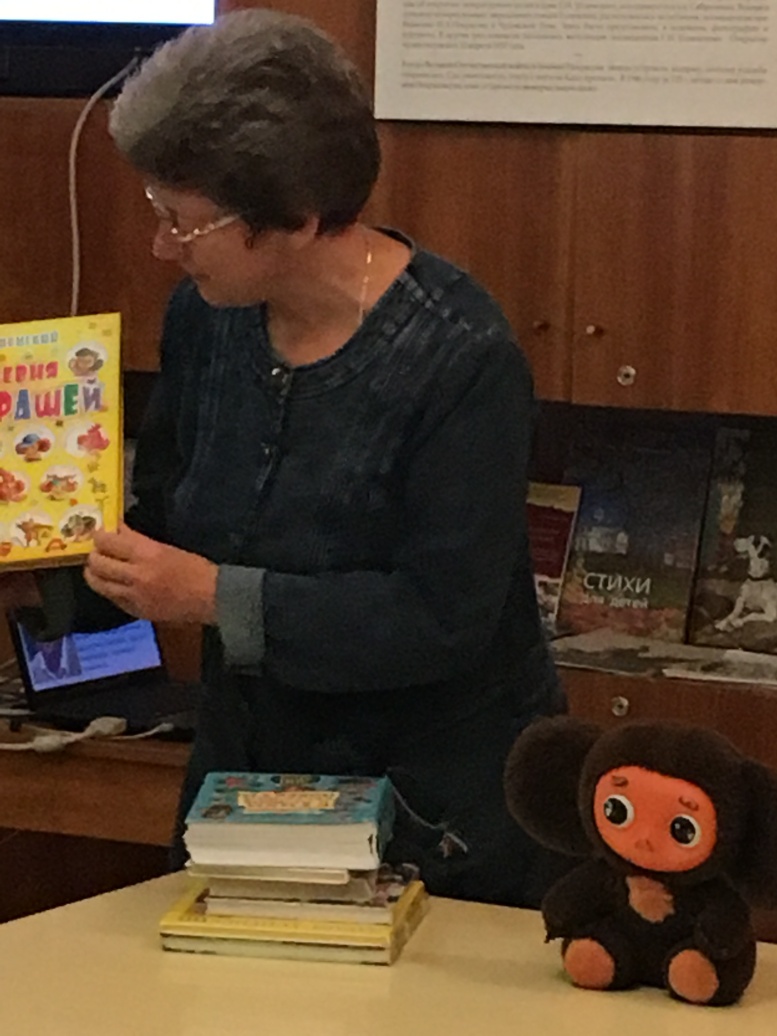 А что же было в этот раз? Ребят пригласили в читальный зал. Заведующая библиотекой Блохина Ирина Витальевна познакомила детей с детским писателем  - Эдуардом Успенским. Это тот самый писатель, который придумал всем любимого героя мультфильмов – Чебурашку. Ребята узнали, что сначала этот писатель сочинил книгу, и только потом по ней создали знакомые всем детям мультфильмы. Дошколята познакомились с  таким интересным словом «чебурахнулся». А что оно значит? Это тоже дети выяснили  в библиотеке. Оказывается,  в книге есть такие герои, которых нет в мультфильмах. И книгу прочитать не менее интересно, чем посмотреть мультики. А их Эдуард Успенский написал ОООчень много! Вот сколько!  И это ещё не всё! 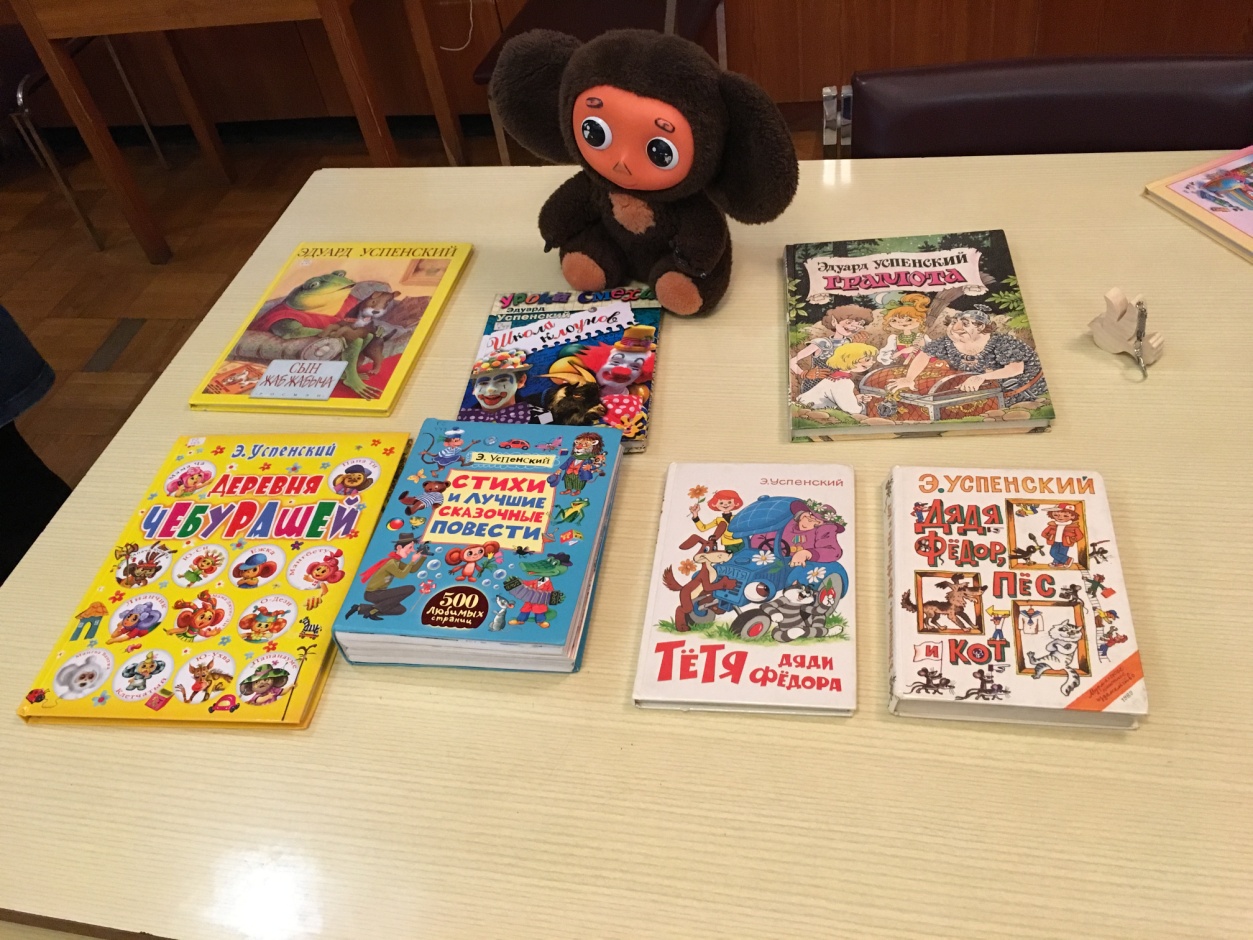   Сначала Чебурашка был просто коричневого цвета, как медвежонок. А потом появился белый, красный и даже синий! И такое бывает! А почему так – детям тоже рассказали. Но может кто-то забыл об этом? Ну если очень хочется, возможно это узнать!!!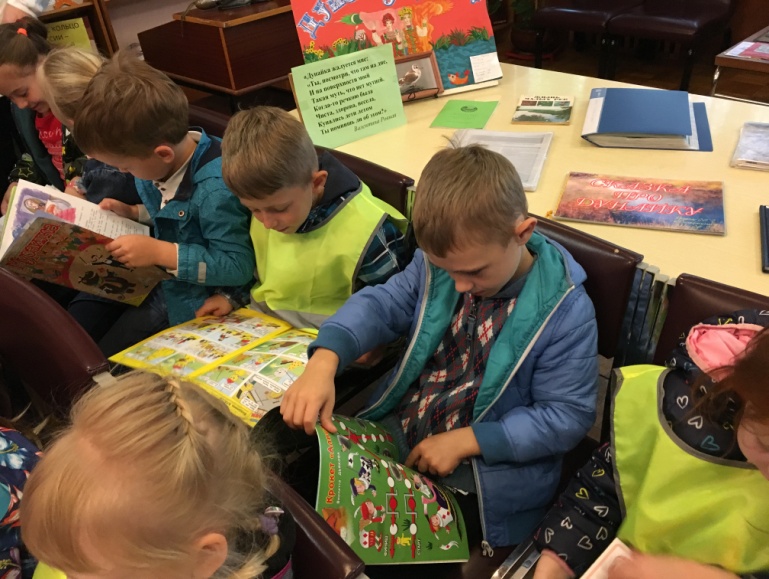 В конце посещения детям предложили посмотреть детский журнал «Мурзилка». Ещё один новый герой! Эти журналы можно посмотреть и полистать в читальном зале. А можно и взять домой  на две недели. Только для этого нужно стать читателями библиотеки, то есть записаться туда. 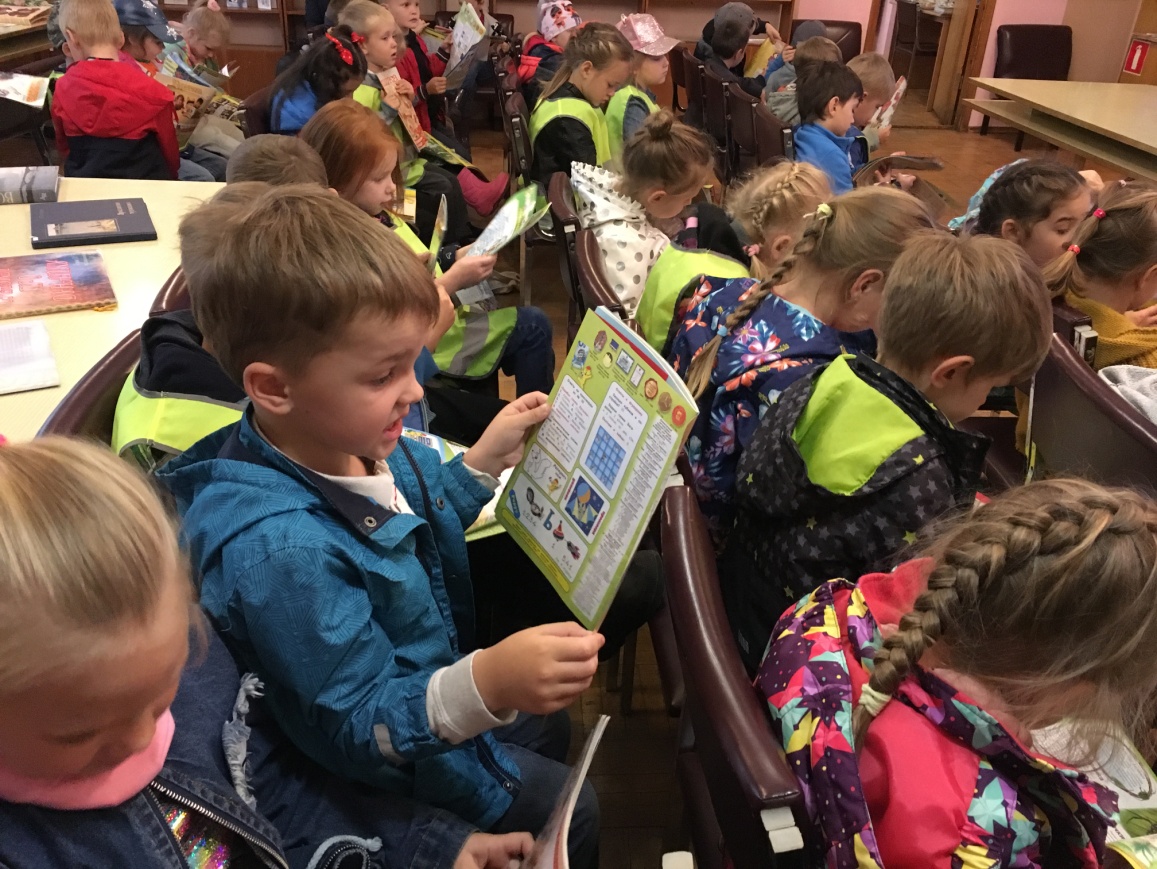 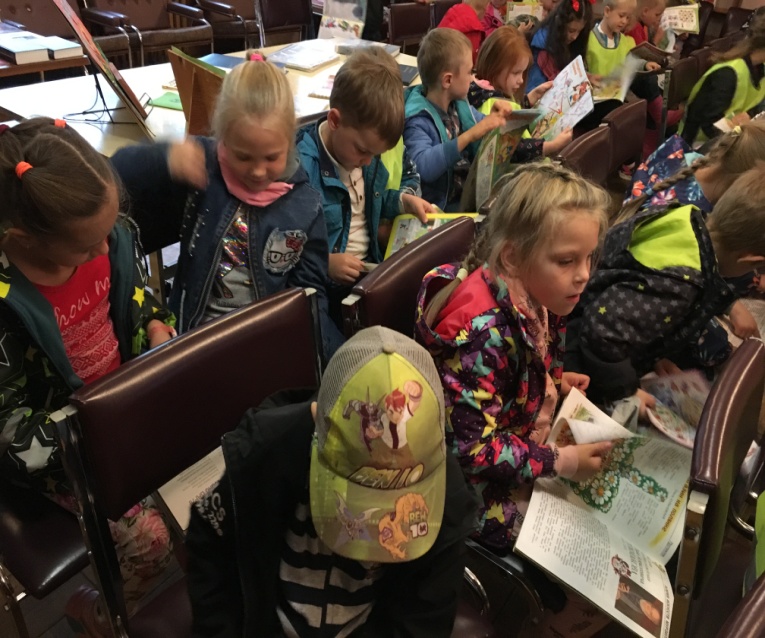 Пока это могут сделать только родители, потому что у них есть паспорт. Об это  рассказали ребятам, когда они оказались в другом помещении – АБОНЕМЕНТЕ. 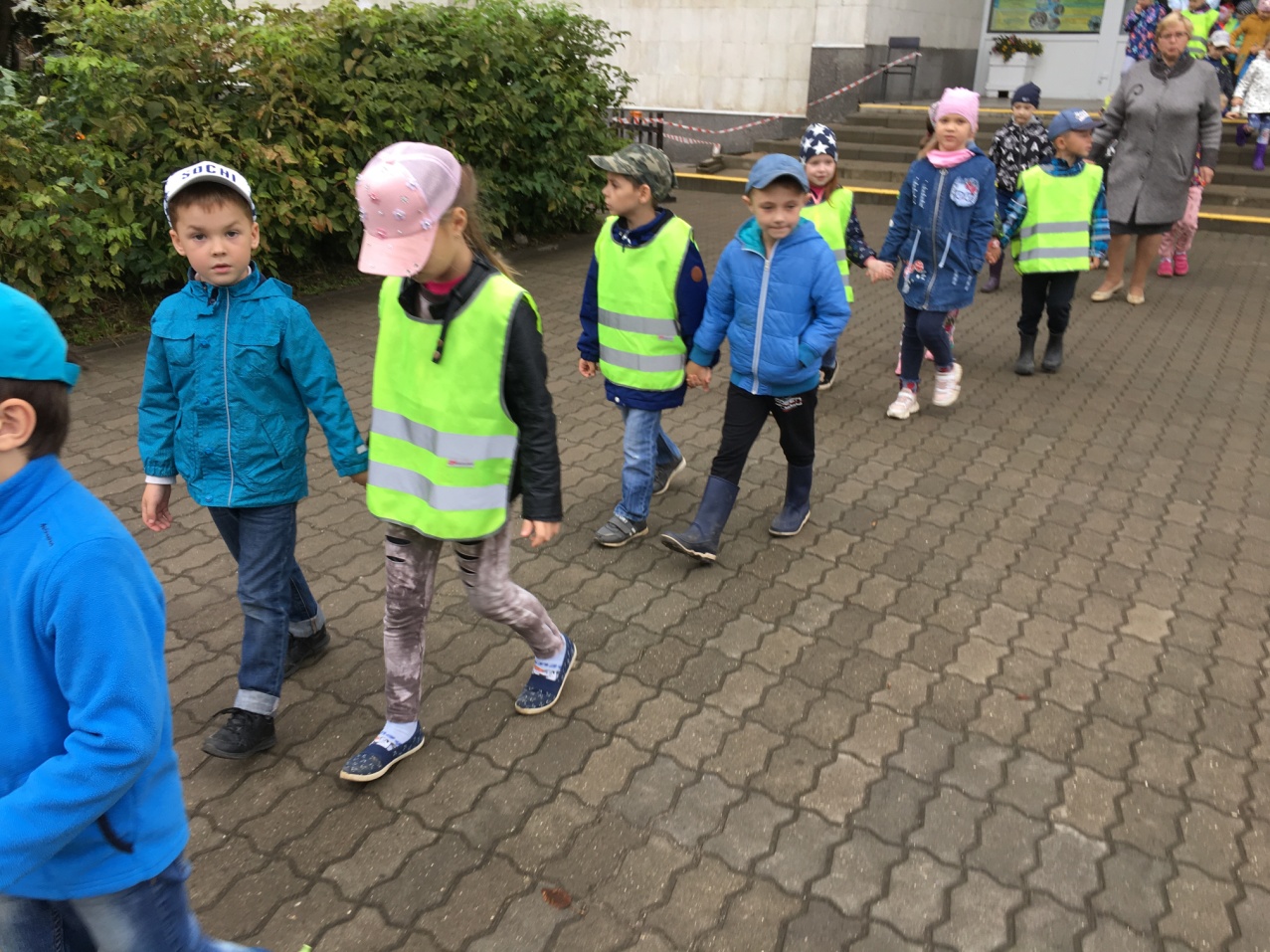 Много новостей. Вот такая была эта встреча с библиотекой. Но пора возвращаться в детский сад.Вот что было 5 сентября в четверг. Даже если вам об это не рассказали дети,  вы все равно об это знаете! Ну всё, пока! До новый новостей!